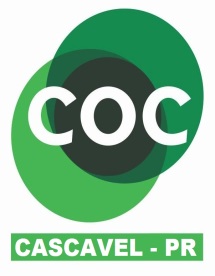 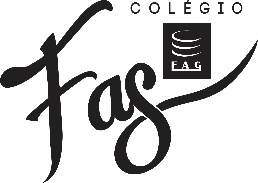 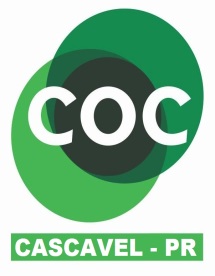 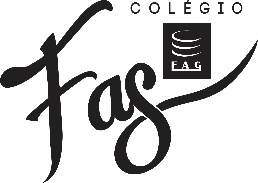 ATIVIDADES PARA SEREM DESENVOLVIDAS  NO DIA 31  DE MARÇO DE 2020.ATIVIDADE 1 ATENÇÃO:  Todas as atividades deverão ser desenvolvidas no caderno. No retorno das aulas os cadernos serão corrigidos  e as atividades avaliadas.Fontes de pesquisa: apostila,  sites da internet, documentários.Fazer estudo do texto sobre Liberalismo econômico e seu grande representante: Adam Smith no GRUPO 1 da apostila, tendo como referências as páginas: 199 e o site: https://www.historiadomundo.com.br/idade-moderna/liberalismo-economico.htm  e  https://www.todamateria.com.br/adam-smith/  Produzir texto no caderno dos principais destaques. ( 20 linhas).No GRUPO 1 na página 200 estudar sobre o conceito de  despotismo esclarecido  (10 linhas) e os principais monarcas que aderiram ao movimento: Catarina II da Rússia. Frederico II da Prússia e Marques de Pombal de Portugal ( 10 linhas para cada governante).ATIVIDADE 2  PARA DIA 04 DE ABRIL:Os principais aspectos da Independência dos Estados Unidos:A colonização das treze colônias;A Guerra dos 7 anos;A Lei do açúcar, do chá e do selo;A guerra da independência. ( 25 linhas linhas)Sugestão de vídeos sobre  a Independência dos Estados Unidos.https://www.youtube.com/watch?v=Dy3dlcmuC2Qproduzir um breve resumo do documentário no caderno.15 linhas.